დანართი  N3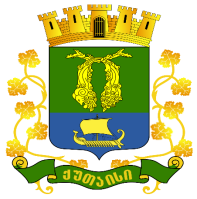 ქალაქ ქუთაისის მუნიციპალიტეტის მერია, სოციალურ საკითხთა სამსახური,,შეზღუდული შესაძლებლობის მქონე პირთა საზოგადოებაში ინტეგრაციის ხელშეწყობა’’საკონკურსო პროექტის განაცხადის ფორმა        იურიდიული პირებისათვისპროექტის განხორციელებაზე პასუხისმგებელი პირი:_________________________					_________________________		(ხელმოწერა)							(თარიღი)ინფორმაცია პროექტის შესახებ შენიშვნა:  წარმოდგენილი ტექსტი უნდა იყოს ლაკონური და მკაფიოდ ასახავდეს პროექტის შესახებ ინფორმაციას.სამოქმედო გეგმაპროექტის ბიუჯეტი შენიშვნანუმერაციის ველში ხაზების დამატება შესაძლებელია პროექტის ბიუჯეტის შესაბამისადინფორმაცია პროექტის წარმომდგენი ორგანიზაციისა და შემსრულებლის შესახებპროექტის სახელწოდება:განხორციელებაზე პასუხისმგებელი პირის სახელი  და გვარი:საკონტაქტო ინფორმაცია:ორგანიზაციის სრული დასახელებასამართლებრივი ფორმამისამართი იურიდიული/ფაქტიურისაკონტაქტო ინფორმაციაპროექტის დაწყების თარიღი:დასრულების თარიღი:ქვეპროგრამის ფარგლებში მოთხოვნილი თანხის ოდენობა:_______________ლარითანადაფინანსების სხვა წყაროებიდან მიღებული თანხის ოდენობა:_______________ლარიპროექტის საერთო ღირებულება:_______________ლარიპროექტის სახელწოდება:პროექტის აღწერა პროექტის მიზანი:პროექტის ბენეფიციარები:პროექტის დასაბუთება:დაგეგმილი აქტივობები: (დეტალურად აღწერეთ ის აქტივობები, რომელთა განხორციელებაც დაგეგმილია პროექტის ფარგლებში. დაასაბუთეთ, რომ აღნიშნული აქტივობების საშუალებით შესაძლებელია პროექტის ამოცანების მიღწევა)დანართის სახით წარმოადგინეთ პროექტის დროში გაწერილი სამოქმედო გეგმა (იხ. ნიმუში)მოსალოდნელი შედეგები:რისკების ანალიზი:(მოკლედ აღწერეთ პროექტის განხორციელებასთან დაკავშირებული შიდა და გარე რისკის ფაქტორები და როგორ შეძლებთ მათ შემცირებას)პროექტის მდგრადობა:(აღწერეთ რა სარგებელის მოტანა შეუძლია პროექტს გრძელვადიან პერსპექტივაში)დამატებითი ინფორმაცია:ეტაპიაქტივობაშესრულების ვადებიშესრულების ვადებიშესრულების ვადებიშესრულების ვადებიშესრულების ვადებიშესრულების ვადებიშესრულების ვადებიშესრულების ვადებიშესრულების ვადებიშესრულების ვადებიშესრულების ვადებიშესრულების ვადებიეტაპიაქტივობათვეთვეთვეთვეთვეთვეთვეთვეთვეთვეთვეთვეეტაპიაქტივობაI კვირაII კვირაIII კვირაIV კვირაI კვირაII კვირაIII კვირაIV კვირაI კვირაII კვირაIII კვირაIV კვირაIIIIIIIIIIIIIIIIVIVIV№დასახელებარაოდენობაერთეულის ღირებულებადაფინანსებადაფინანსებადაფინანსებადაფინანსებადაფინანსებადაფინანსებადაფინანსებადაფინანსება№დასახელებარაოდენობაერთეულის ღირებულებათანადაფინანსებათანადაფინანსებათანადაფინანსებამოთხოვნილი თანხამოთხოვნილი თანხამოთხოვნილი თანხასაერთო ხარჯისაერთო ხარჯი1.    1..1.1.2.სულ2.2.1.2.2.სულ3.3.1.3.2.სულ4.პროგრამის ჯამური ბიუჯეტიპროგრამის ჯამური ბიუჯეტიორგანიზაციის რეგისტრაციის თარიღი:რეგისტრაციის ნომერი:ორგანიზაციის მისია:ორგანიზაციის მისია:ორგანიზაციის მისია:ორგანიზაციის მიზნები:ორგანიზაციის მიზნები:ორგანიზაციის მიზნები:ორგანიზაციის გამოცდილება(განხორციელებული პროექტები)ორგანიზაციის გამოცდილება(განხორციელებული პროექტები)ორგანიზაციის გამოცდილება(განხორციელებული პროექტები)ორგანიზაციის გამოცდილება(განხორციელებული პროექტები)ორგანიზაციის გამოცდილება(განხორციელებული პროექტები)ორგანიზაციის გამოცდილება(განხორციელებული პროექტები)№პროექტის სახელიმიზანიმიზანიდაფინანსების წყარო და ოდენობამიღწეული შედეგები123